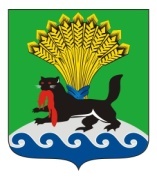 РОССИЙСКАЯ ФЕДЕРАЦИЯИРКУТСКАЯ ОБЛАСТЬИРКУТСКОЕ РАЙОННОЕ МУНИЦИПАЛЬНОЕ ОБРАЗОВАНИЕАДМИНИСТРАЦИЯПОСТАНОВЛЕНИЕот «11» марта  2019 г.					                                           № 102В целях проведения комплекса мероприятий, обеспечивающих отдых и занятость детей и подростков в летний период 2019 года, в соответствии с пунктом 11 части 1 статьи 15 Федерального закона от 06.10.2003 № 131-ФЗ «Об общих принципах организации местного самоуправления в Российской Федерации», руководствуясь постановлением администрации Иркутского районного муниципального образования  от 01.12.2017 № 568 «Об утверждении муниципальной программы Иркутского районного муниципального образования «Развитие образования в Иркутском районном муниципальном образовании» на 2018-2023 годы», руководствуясь статьями 39, 45, 54 Устава Иркутского районного муниципального образования, администрация Иркутского районного муниципального образованияПОСТАНОВЛЯЕТ:1. Управлению образования администрации Иркутского районного муниципального образования совместно с Комитетом по социальной политике администрации Иркутского районного муниципального образования организовать отдых учащихся муниципальных образовательных организаций Иркутского района в каникулярное время в летний период 2019 года в загородном лагере в условиях палаточного размещения в количестве 150 учащихся продолжительностью 10 дней.2. Утвердить стоимость проживания и питания в загородном лагере в условиях палаточного размещения в летний период 2019 года на одного ребенка в сутки в размере 561 (пятьсот шестьдесят один) рубль 00 копеек и стоимость путевки на одного ребенка на 10 дней в размере 5 610 (пять тысяч шестьсот десять) рублей 00 копеек. 3. Муниципальному казенному учреждению дополнительного образования Иркутского районного муниципального образования  «Центр развития творчества детей и юношества» осуществить размещение заказа для организации отдыха учащихся путем оказания услуги по организациималозатратной формы отдыха детей в каникулярное время в загородном лагере, в условиях палаточного размещения детей в летний период 2019 года, за счет средств местного бюджета в сумме 841 500 (восемьсот сорок одна тысяча пятьсот) рублей 00 копеек.4. Комитету по финансам администрации Иркутского районного муниципального образования предусмотреть финансирование расходов, связанных с организацией отдыха учащихся в каникулярное время в загородном лагере в условиях палаточного размещения в летний период 2019 года, за счет средств местного бюджета в сумме 841 500 (восемьсот сорок одна тысяча пятьсот) рублей 00 копеек.5. Опубликовать настоящее постановление в газете «Ангарские огни» и разместить на официальном сайте Иркутского районного муниципального образования в информационно-телекоммуникационной сети «Интернет» по адресу www.irkraion.ru.6. Контроль исполнения настоящего постановления возложить на первого заместителя Мэра района.Мэр района 				                                                       Л.П. ФроловРасчетпланового расходования средств на организацию отдыха детей в каникулярное время в загородном лагере в условиях палаточного размещения.* Постановление Правительства Иркутской области от 29.01.2019 № 44-пп «Об установлении в 2019 году максимального размера стоимости, приобретения путевки в организации, обеспечивающим отдых и оздоровление детей за счет областного бюджета»Гаврилов А.А.718-037Об организации отдыха детей в каникулярное время в загородном лагере в условиях палаточного размещения в 2019 годуТип Период проведенияКол-во днейКол-во детейСтоимость* руб. в сутки на ребенка,на 2019г.Расчет1) стоимость путевки на одного ребенка;2) общая сумма. Расчет увеличения средств бюджета на организацию отдыха детейПалаточное размещение21.07.2019 по31.07.2019101505611) 561 * 10 = 5 610,00 рублей; 2) 5610 * 150 =  841 500,00 рублей841 500,00 - 373 180,50 = 468 319,50Итого:Итого:Итого:Итого:Итого:841 500,00468 319,50